Grand Council Treaty #3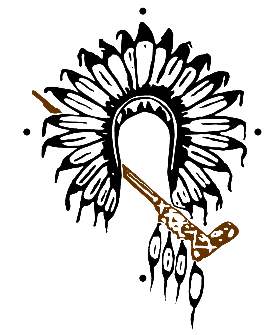 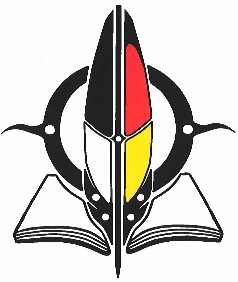 Back to School Virtual Orientation‘Learning Beyond the Page’September 24 & 25, 2020Registration FormRegistration is required for this event, and is FREEOnce registered, a ZOOM link will be sent to your email just prior to the event Deadline for Registration is Wednesday, September 23, 2020 – 4pmPlease send completed Registration Forms to: Anita Ross, Education Assistant - edu.assistant@treaty3.ca  or by fax to (807) 548-5041If you have any questions or concerns, please contact the Education Unit at (807) 548-4214Miigwech!REGISTRATION FORMREGISTRATION FORMNAMECOMMUNITYSCHOOLPOSITIONEMAIL